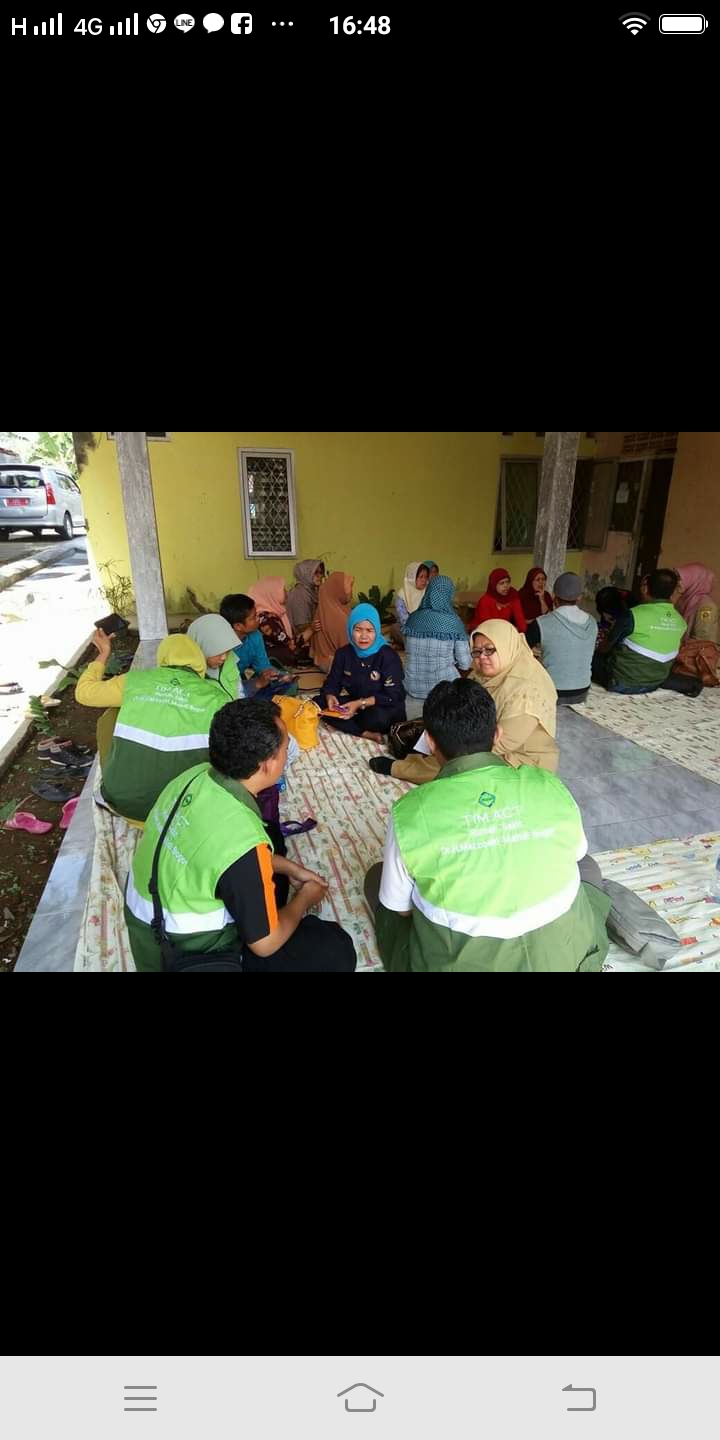 LAYANAN INOVASI POS SEJIWA PUSKESMAS CITAPENPuskesmas merupakan suatu unit fungsional kesehatan dalam suatu kecamatan di daerah kabupaten atau kota dan sebagai fasilitas kesehatan primer yang diharapkan dapat memberikan pelayanan kesehatan jiwa pada masyarakat dengan sebaik-baiknya dalam upaya promotif, preventif dan kuratif. Untuk dapat memberikan perawatan kesehatan jiwa yang optimal pada masyarakat, diperlukan informasi dan deteksi dini pada masyarakat dengan cara melakukan skrining deteksi dini gangguan jiwa. Selanjutnya dilakukan pembinaan dengan melakukan konseling perindividu melalui kegiatan home visit sehingga dapat menegakkan diagnosa keperawatan yang tepat sehingga masyarakat mampu mengerti dan ikut berperan serta dalam usaha meningkatkan derajat kesehatan jiwa masyarakat.Puskesmas Citapen membuat inovasi terkait layanan kesehatan jiwa yang terintegrasi dan komprehensif dengan nama POS SEJIWA. Inovasi POS SEJIWA merupakan serangkaian kegiatan mengumpulkan ODGJ dan keluarga dalam rangka meningkatkan kesadaran dan kepedulian terhadap masalah kesehatan jiwa. Pelaksanaan inovasi ini menggunakan media sosial (Whatsapp grup) untuk menginformasikan kegiatan dan media youtube untuk referensi gerakan senam ODGJ sebelum memulai kegiatan pendampingan jiwa. Inovasi ini meliputi upaya promotif, preventif dan kuratif serta rehabilitatif dengan melibatkan lintas sektor dalam pencegahan, penanganan dan penanggulangan kesehatan jiwa di wilayah Puskesmas Citapen. Oleh karena itu, POS SEJIWA menggandeng RS Marzuki Mahdi dan RS Ciawi serta melibatkan dokter spesialis jiwa dalam pelaksanaan Pos Sejiwa. Layanan POS SEJIWA dilaksanakan setiap hari rabu minggu kedua setiap bulannya. Untuk memudahkan pasien dan keluarga pasien untuk mengakses informasi tentang pelaksanaan POS SEJIWA dan informasi tentang kesehatan jiwa, Puskemas Citapen menyediakan akses berupa Whatsapp Group dan Instagram Puskesmas Citapen.